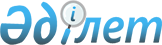 О Мами К.А.Постановление Сената Парламента Республики Казахстан от 3 апреля 2009 года № 322-IV



      В соответствии с подпунктом 1) 
 статьи 55 
 Конституции Республики Казахстан Сенат Парламента Республики Казахстан 

ПОСТАНОВЛЯЕТ

:





      Освободить Мами Кайрата Абдразакулы от должности председателя Верховного суда Республики Казахстан в связи с переходом на другую работу.

      

Председатель




      Сената Парламента Республики




      

Казахстан                                  К. Токаев

 

					© 2012. РГП на ПХВ «Институт законодательства и правовой информации Республики Казахстан» Министерства юстиции Республики Казахстан
				